December 24, 2023              Fourth Sunday of Advent     A Festival of Nine Lessons and CarolsPrelude                             Hail this Brightest Day of Days!                                            J.S. Bach                                                           BWV 605Introit			       Unto Us A Child is Born.	                                 PUER NOBIS                                                         The ChoirAdvent AntiphonLeader: Almighty God, may the light of Your love empower us to become lights to a dark world. Prepare our hearts for Jesus is our hope.People: Come Lord Jesus!*Opening Hymn #133         O Come All Ye Faithful!                                      ADESTE FIDELES                                                      verses 1-3Lesson One:                             Genesis 3:8-15                                         God confronts Adam and Eve.Carol		                 Jesus Christ the Apple Tree.		                                  Poston                                                Instrumental duetLesson Two:                            Genesis 22:15-18                                        God’s promise to Abraham.*Carol #134  		           Joy to the World!	                                                    ANTIOCH                                                    verses 1 & 2Lesson Three:                             Isaiah 9:2-7                                   The Savior’s coming is foretold.Carol		                     Personent Hodie.                                                                 arr. Holst                                                   The ChoirLesson Four:                               Micah 5:2-4                        The prophet tells of the glory of Bethlehem.*Carol 121  		     O Little Town of Bethlehem.	                                        ST. LOUIS                                                  verses 1 & 2Lesson Five:                               Luke 1:26-35, 38                                                 The Annunciation.Carol  			                 Gesu Bambino.	                                                              Yon                                                    Celia Daggy, violaLesson Six:                                       Luke 2:1-7                                                 The Birth of Christ.*Carol 115  		                Away in a Manger. 		                                        MUELLERLesson Seven:                               Luke 2:8-20                                         The Adoration of the Shepherds.Carol  		            Rise Up, Shepherd, and Follow! 	                                     arr. Emerson                                                     The ChoirLesson Eight:                            Matthew 2:1-11                                        The Adoration of the Magi.*Carol #145  		          What Child Is This?	                                          GREENSLEEVESLesson Nine:                                   John 1:1-14                                           The Word became Flesh.*Carol #108  		Of the Father’s Love Begotten.                                                 DIVINIUM                                                               verses 1-3                                                      MYSTERIUMMeditation and Prayer					                                         Rev. Pettit*Closing Hymn #122  	           Silent Night  	                                           STILLE NACHTPostlude  		                        Noël 	   		                                             d’Aquin The Session and congregation wish you and yoursa joyous Christmas.   LINK for worship service :   https://www.youtube.com/watch?v=e7pNQufc8G0                Today’s link is: https://www.youtube.com/watch?v=-4Ev0c2cF64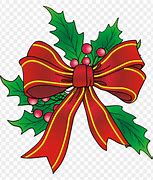 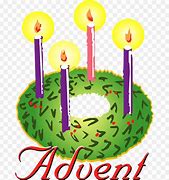                            December 31            First Sunday of Christmas       Cynthia Hoover                                                           Second Presbyterian will join us. 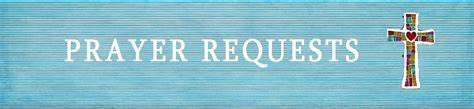 Shenandoah Nursing Home: Nancy GarberHome: Mary Ultee, Mary Ann Maupin, Warner & Linda Sandquist, Cathy CunninghamFriends and Family: Erwin Berry (Joan), Bill Bromley, Jean Custen, Jerry Hughes,Sally McNeel, Bill Metzel (Joyce Tipton), Col. Stuart Roberts (Mark Henderson),Paul Watts, Kathleen Clements, (Colleen Cash), Josh Slonaker, Barb Ostrander (Holly Bennett), Betsy Boswell (Curry)Military: Carson Craig